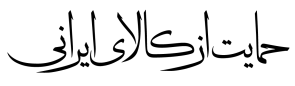 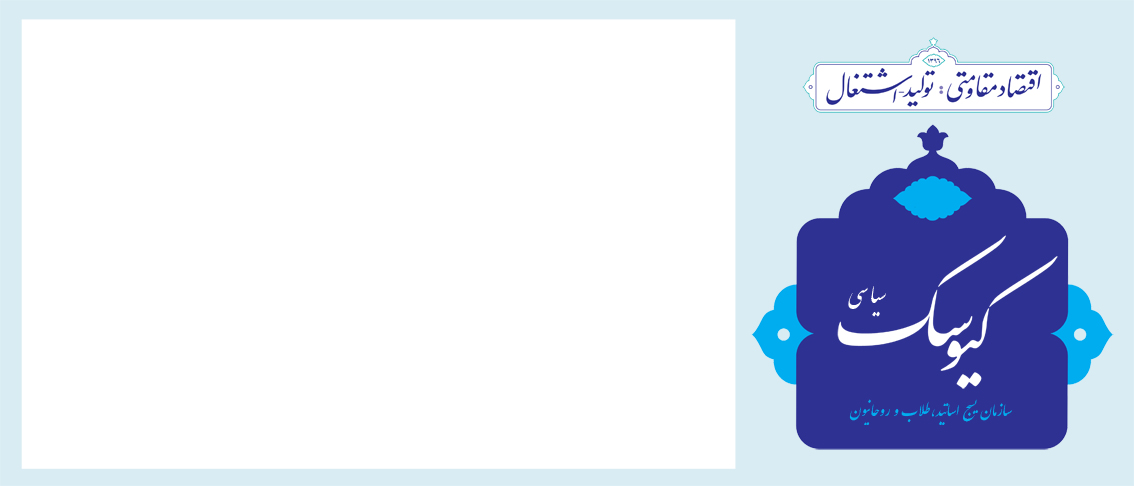 سال دوم / شماره 84/ چهارشنبه 3 مرداد ماه 1397معاونت تحلیل و بررسی سیاسیآنان که خواب نابودی ایران را دیدند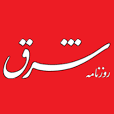 اظهارات غیراصولی پمپئو یادآور سخنان وزیر دفاع اسبق دولت ریگان، کاسپار واینبرگر در سال ۱۳۶۶ است. او در آن سال صراحتا اعلام کرد: ریشه ایرانیان را خواهد خشکانید! از آن روز تاکنون ۳۱ سال می‌گذرد. کاسپار واینبرگر مغرور در سال ۱۳۸۵ درگذشت ولی ملت ایران همچنان پابرجاست و نفوذ منطقه‌ای آنان تا سواحل مدیترانه گسترده شده است. دراین‌باره نکات زیر درخورتوجه است:1-زمانی که اسکندر مقدونی تصمیم به حمله به ايران گرفت، هرگز فکر نمی‌کرد بعد از مدتی جانشینانش با خفت و خواری توسط اشکانیان شکست را پذیرا باشند. سلوکیان رفتند اما ايران و ایرانی ماند.2-زمانی که سه سردار روم باستان هم‌قسم شدند تا جهان خود را رومیزه کنند، کراسوس عازم جنگ با ایران شد و دو سردار دیگر رومی، ژولیوس سزار و پمپئوس، رهسپار شاخ آفریقا و شرق مدیترانه شدند. هرچند این دو نفر پیروز شدند ولی کراسوس توسط سورنا، سردار دلاور ایرانی، زمین‌گیر شد و شکست سنگینی را تحمل کرد.3-دوران نفوذ و سلطه قدرت‌های استعماری در ۲۰۰ سال اخیر با پیروزی انقلاب اسلامی در سال ۱۳۵۷ به سر آمد و ایرانی پس از سال‌ها مرکز تصمیم‌گیری را به تهران منتقل کرد. اما باز هم مهره‌ای مثل صدام تکریتی، جنگ دیگری را به ایرانیان تحمیل کرد. وی که خواب فتح هفتگی خوزستان را می‌دید، فقط در خرمشهر ۵۰ روز زمین‌گیر شد و سرانجام پس از نرسیدن به خواسته‌هایش خواهان صلح شد. سال‌هاست که از دارزدن او می‌گذرد.4-توصیه می‌شود پمپئو کمی تاریخ ایران را بخواند یا اینکه حداقل به سرنوشت کاسپار واینبرگر بیندیشد تا بیش از این آبروی خود را نبرد. ایران ریشه‌دار و اصیل است. درست گفت روحانی که با دم شیر نباید بازی کرد؛ واقعا عاقبت خوبی ندارد!دیدار مشاوران امنیت ملی ترامپ و پوتین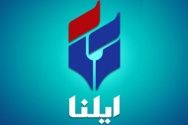 کاخ سفید اعلام کرد که مشاور امنیت ملی آمریکا ماه آینده میلادی با همتای روس خود دیدار خواهد کرد. «سارا سندرز» سخنگوی کاخ سفید به خبرنگاران اعلام کرد «جان بولتون» مشاور امنیت ملی آمریکا، ماه آگوست آینده با همتای روس خود دیدار خواهد کرد. سندرز اما اشاره‌ای به مکان برگزاری این نشست نکرده است.جنگ سوریه تمام شد آمریکا باخت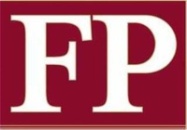 تحولات جاری سوریه طوری است که منجر به پیروزی «بشار اسد» و شکست «دونالد ترامپ» شد. (این نشریه نزدیک به کاخ سفید، در ابتدای این گزارش تحلیلی، نوشت) بشار اسد برنده شد و شایسته است درباره اینکه چرا آمریکا برنده نشد، تامل شود. (فارین پالیسی افزود:) در ماه جاری، نیروهای ارتش سوریه پرچم خودشان را بر فراز شهر جنوبی «درعا» برافراشتند و جشن گرفتند. با آنکه هنوز خونریزی‌های بیشتری در راه است، نمادگرایی‌های موجود در این حادثه چیزی نیست که به سادگی فراموش شود. (این نشریه آمریکایی) تصریح کرد: بشار اسد، که قرار بود با گذشت زمان سقوط کند با کمک‌های روسیه، ایران و حزب‌الله توانسته بر مردم [تروریست‌ها] مسلط شود. (فارین پالیسی نوشت) کمرنگ شدن قدرت و نفوذ آمریکا که سوریه آن را به نحو عریان به نمایش گذاشته و به این کمرنگ شدن سرعت بخشیده، تحولی است که محافل سیاسی کمتر به آن توجه کرده‌اند، چون قرار نبود چنین اتفاقی بیفتد.تئوری «مرد دیوانه» ترامپ روی ایران جواب نمی‌دهد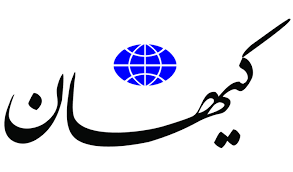 یک روزنامه آمریکایی درباره لفاظی‌های ترامپ علیه ایران نوشت تئوری موسوم به «مرد دیوانه» روی ایران جواب نمی‌دهد. «مرد دیوانه»، یک نظریه و تئوری در نظریه سیاسی است که بیشتر به سیاست خارجی ریچارد نیکسون رئیس‌جمهور اسبق آمریکا‌اشاره دارد.طبق این تئوری، رهبران دیگر کشورها از ترس اقدامات غیرقابل پیش‌بینی آمریکا، از انجام اقدامات تحریک‌آمیز و مخالف منافع واشنگتن پرهیز می‌کردند. روزنامه واشنگتن‌پست در تحلیلی نوشت: زمانی به نظر می‌رسید که ترامپ می‌تواند تئوری مرد دیوانه ریچارد نیکسون را موفق‌تر از او در روابط بین‌الملل اجرا کرده و با هراساندن سایر کشورها باعث شود که آنها نرمش نشان دهند.این روزنامه با توجه به مواضع آتشین اولیه ترامپ علیه رهبر کره شمالی و بعداً توصیف او به عنوان فردی «باهوش» یا «محترم» و برخی صفات مثبت دیگر نوشته در صورتی که بتوان گذشته را ملاک پیش‌بینی آینده در نظر گرفت او اقدام مشابهی را هم درباره رئیس‌جمهور ایران انجام خواهد داد. جرت بلنک» معاون دفتر اجرای برجام در دولت سابق آمریکا در «پالیتیکو» نوشت: یک «چانه‌زنی بزرگ» بین واشنگتن و تهران وجود نخواهد داشت. نه فقط اینکه (در ایران) ترامپ به عنوان یک شریک غیرقابل اعتماد طرف مذاکره دیده می‌شود و کسی که با فریبکاری توافق هسته‌ای (برجام) را بر هم زده، بلکه این موضوع را هم باید در نظر گرفت که اساس سیاست امنیت ملی ایران، موشک‌های بالستیک این کشور و نیروهای نیابتی منطقه‌ای آن هستند و این، ریشه در درس‌های سختی دارد که ایران در جنگ ایران-عراق به آن رسیده است.اختلاف ترامپ با جامعه اطلاعاتی آمریکابعد از بالاگرفتن اختلاف ترامپ با جامعه اطلاعاتی آمریکا و درخواست وی مبنی بر حذف حق دستیابی به اطلاعات طبقه‌بندی شده تعدادی از مقامات پیشین اطلاعاتی این کشور، سناتور رند پاول هم خواستار حذف دسترسی های جان برنان رئیس سابق CIA شد!آینده مبهم آمریکا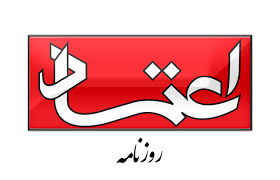 تنش‌هاي خارجي امريكا به بالاترين حد پس از پايان جنگ سرد رسيده است. اين تنش‌ها كه محصول رفتار و كنش دونالد ترامپ رييس‌جمهور اين كشور است، بسياري از روندهاي بين‌المللي را كه براي مدت مديدي دولت و ملت امريكا براي آن هزينه داده‌اند را دستخوش تغيير كرده است. فارغ از اينكه اين رفتار و كنش برنامه‌ريزي شده يا غير آن باشد، چشم انداز مثبتي را براي امريكا ترسيم نمي‌كند. دولت ترامپ اگر به جنگ تجاري كنوني با شركاي راهبردي اقتصادي خود و به سياست‌هاي حمايتگرايانه تجاري ادامه دهد، در ميان‌مدت، شرايط اقتصادي امريكا را با چالش و ركود مواجه مي‌سازد. اقتصاد امريكا از جنگ جهاني دوم به اين سو، ماهيت جهاني پيدا كرده و در مقطعي طولاني تا اوايل قرن بيست و يكم راهبرد اقتصاد جهاني به سبك و سياق امريكايي اما بر مبناي آموزه‌هاي نظام سرمايه‌داري بوده است. از اواخر قرن بيستم تحت تاثير امواج جهاني شدن و محدود شدن ظرفيت‌هاي اقتصادي و توسعه‌اي ايالات متحده، نظام جهاني سرمايه‌داري در فرآيند گسترش‌طلبانه خود از ايالات متحده امريكا عبور كرد و از محدوديت‌هاي مديريتي و يكجانبه امريكايي رهايي يافت. مديريت و راهبري اقتصاد جهاني براي امريكا تا اين مقطع زماني صرفا در حوزه اقتصادي و تجاري خلاصه نمي‌شد چه بسا بسياري از تحركات سياسي و نظامي امريكا در نقاط مختلف جهان از جمله رقابت با شوروي و بلوك شرق با هدف حفاظت وصيانت از ماهيت نظام جهاني سرمايه‌داري بود.لبخند ژکوند دیپلماتیک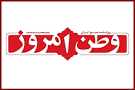 رسانه‌های غربی و جریان‌های ضد‌انقلاب، همچنان به دروغ‌پردازی‌ها و شانتاژهای تبلیغاتی خود علیه ماجرای دستگیری یکی از دیپلمات‌های کشورمان در خاک اروپا ادامه می‌دهند. اروپا درست در زمانی که قرار است بسته پیشنهادی خود را به ایران ارائه دهد، همه ظرفیت‌های رسانه‌ای، رسمی و امنیتی خود را برای ارائه تصویری تاریک و سیاه از کشورمان به استخدام خود درآورده است. براستی سکوت و انفعال وزارت امور خارجه کشورمان در این باره نشانه چیست؟ آیا باید با «لبخند ژکوند دیپلماتیک» خود، طرف مقابل را خطاب قرار دهیم؟!به نظر می‌رسد مفهوم «دیپلمات انقلابی» در وزارت امور خارجه کشورمان روز به روز بیشتر مغفول واقع می‌شود. بخشی از این غفلت، عامدانه و بخشی دیگر از آن، مرهون نگرش بازدارنده برخی مقامات وزارت امور خارجه کشورمان در قبال غرب بویژه بازیگران اروپایی است. شواهد موجود نشان می‌دهد وزارت امور خارجه، اساسا موضوع دستگیری دیپلمات کشورمان در خاک اروپا را رها کرده است. این موضوع، حکم یک «فاجعه دیپلماتیک» را در طول حیات نظام جمهوری اسلامی ایران دارد. چنانکه اشاره شد، «عزت ایران اسلامی» قابل معامله نیست که بتوان در قبال آن انعطاف به خرج داد!  در نهایت اینکه اصلی‌ترین پیش‌شرط ناکام گذاشتن سناریوی مشترک بازیگران اروپایی علیه ایران، «تبلور اقتدار دستگاه دیپلماسی» و اقدام و واکنش صریح و قاطعانه آن در برابر مسببان غربی  این اقدام وقیحانه است. در این معادله پیچیده، سکوت و انفعال دستگاه دیپلماسی کشورمان به مثابه یک «کاتالیزور» و عامل تسریع‌کننده (در راستای  تکمیل نقشه  اروپا علیه ایران) عمل می‌کند. روحانی و دیپلماسی پیشگیرانه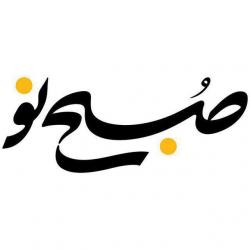 الگوی رفتاری قدرت‌های بزرگ در برخورد با بازیگران منطقه‌ای تابعی از ساز‌و‌کارهای همکاری‌جویانه و دیپلماسی اجبار بوده است. فرایندهایی که می‌تواند زمینه را متقاعد‌سازی کشورها را برای انجام کنش همکاری‌جویانه در محیط منطقه‌ای و سیاست بین‌الملل فراهم آورد. الگویی که می‌تواند زمینه‌های لازم برای شکل‌گیری فرایندهای دیپلماتیک و اقتصادی یا راهبردی را فراهم سازد. توییت دونالد ترامپ را باید براساس نشانه‌هایی از دیپلماسی اجبار، تهدید و به‌کار‌گیری ادبیاتی دانست که با نشانه‌هایی از رجزخوانی شباهت دارد. بنابراین می‌توان به این موضوع اشاره داشت که توییت دونالد‌ترامپ ماهیت غریزی داشته و با نشانه‌هایی از سیاست امپریالیسمی پیوند یافته است.واقعیت آن است که هم‌اکنون الگوی امپریالیسیم نو براساس ساز‌و‌کارهای متقاعد‌سازی از اهمیت و مطلوبیت بیشتری برخوردار است. متوقف‌سازی همکاری‌های آمریکا با برنامه جامع اقدام مشترک را باید در زمره ساز‌و‌کارهای کم‌هزینه برای آمریکا دانست.ادبیات به‌کار‌گرفته‌شده توسط حسن روحانی با قالب‌های مفهومی منشور ‌ملل‌متحد و حقوق بین‌الملل هماهنگی بیشتری دارد. بنابراین نمی‌توان الگوی رفتاری و ادبیات روحانی را پرمخاطره دانست، ادبیات به‌کار‌گرفته‌شده مبتنی بر نشانه‌هایی از تلاش برای همکاری و مصالحه بوده است. بنیان‌های سیاست خارجی ایران همواره نشانه‌هایی از اقدام تدافعی را منعکس می‌سازد، بنابراین اقدام تدافعی می‌تواند در فضای اقتصادی راهبردی ‌یا دیپلماتیک انجام پذیرد. آرامش تصمیم‌گیری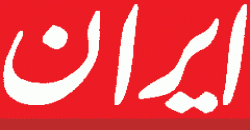 شکی نیست که تنها گذاشتن دولت در این شرایط و کوبیدن او و آوار کردن همه مشکلات بر سرش، بی‌انصافی و بی‌مروتی است. به جای قوه مجریه باید همه از جمله سایر قوا و کنشگران سیاسی و شخصیت‌های ذی‌نفوذ و اصحاب رسانه و نهادها و مقامات به میدان آمده و کمک کنند تا دولت در محاصره فشارهای متعدد و در شرایط بحرانی و بی‌قراری و شتابزدگی تصمیمات نادرست نگیرد و به او برای اتخاذ بهترین تصمیمات مدد رسانند و راهکار ارائه دهند. دولت هم باید بیشتر با مردم حرف بزند و نشان دهد که با تمام توان پای کار ایستاده است و تماشاچی نیست و مهم‌تر از همه از اتخاذ هر تصمیم غیرعملی و غیراقتصادی و غیرمنطقی اجتناب کند. 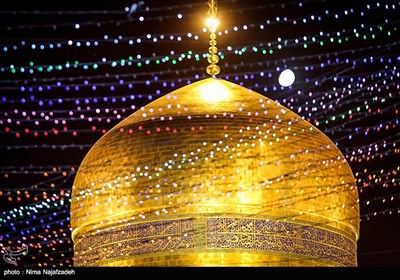 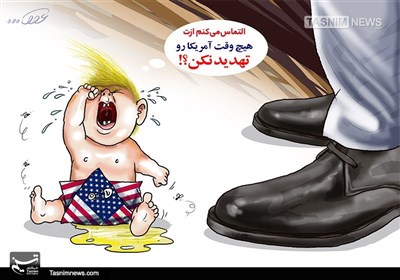 